School Lunch Payment Information 2020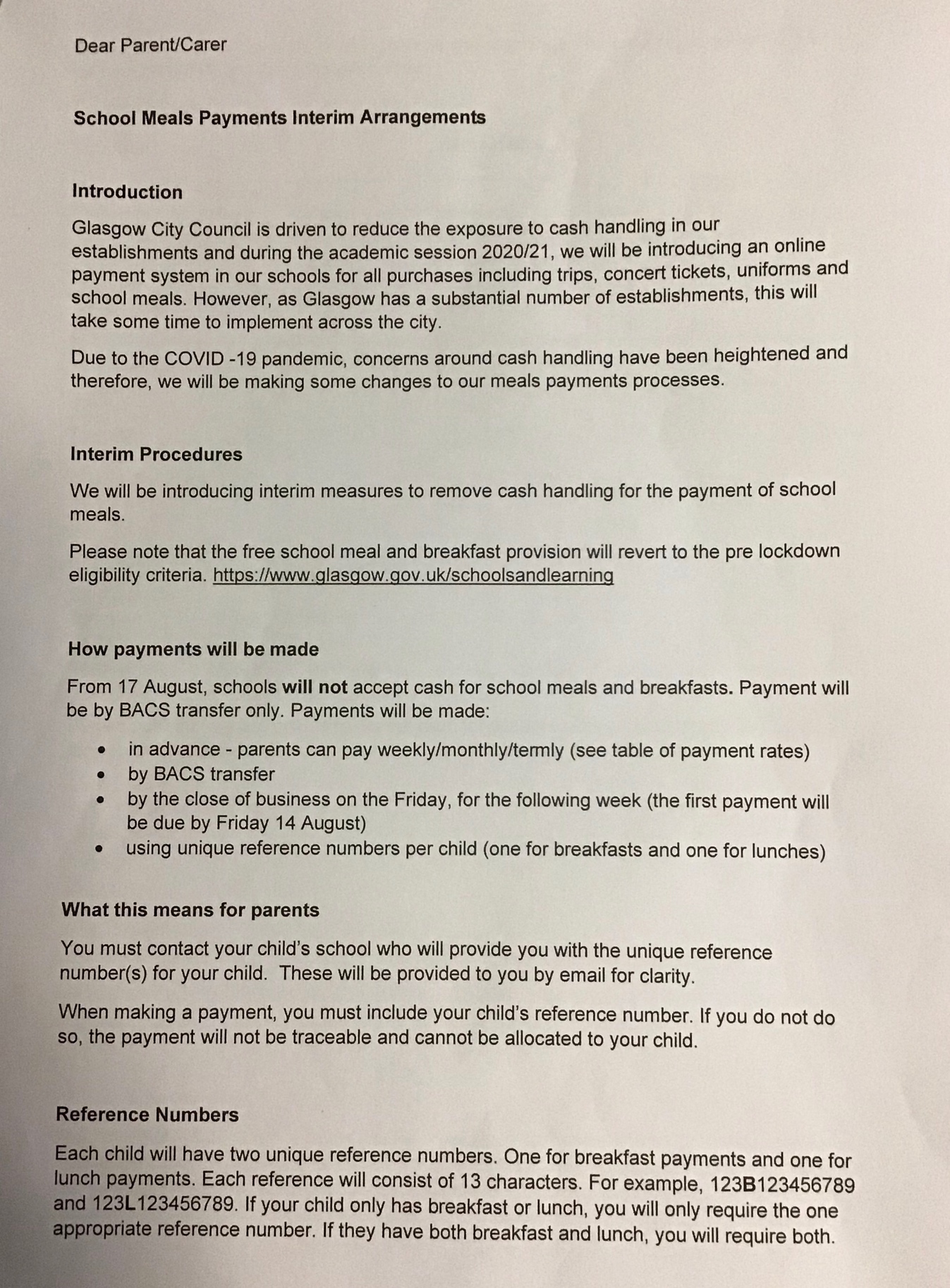 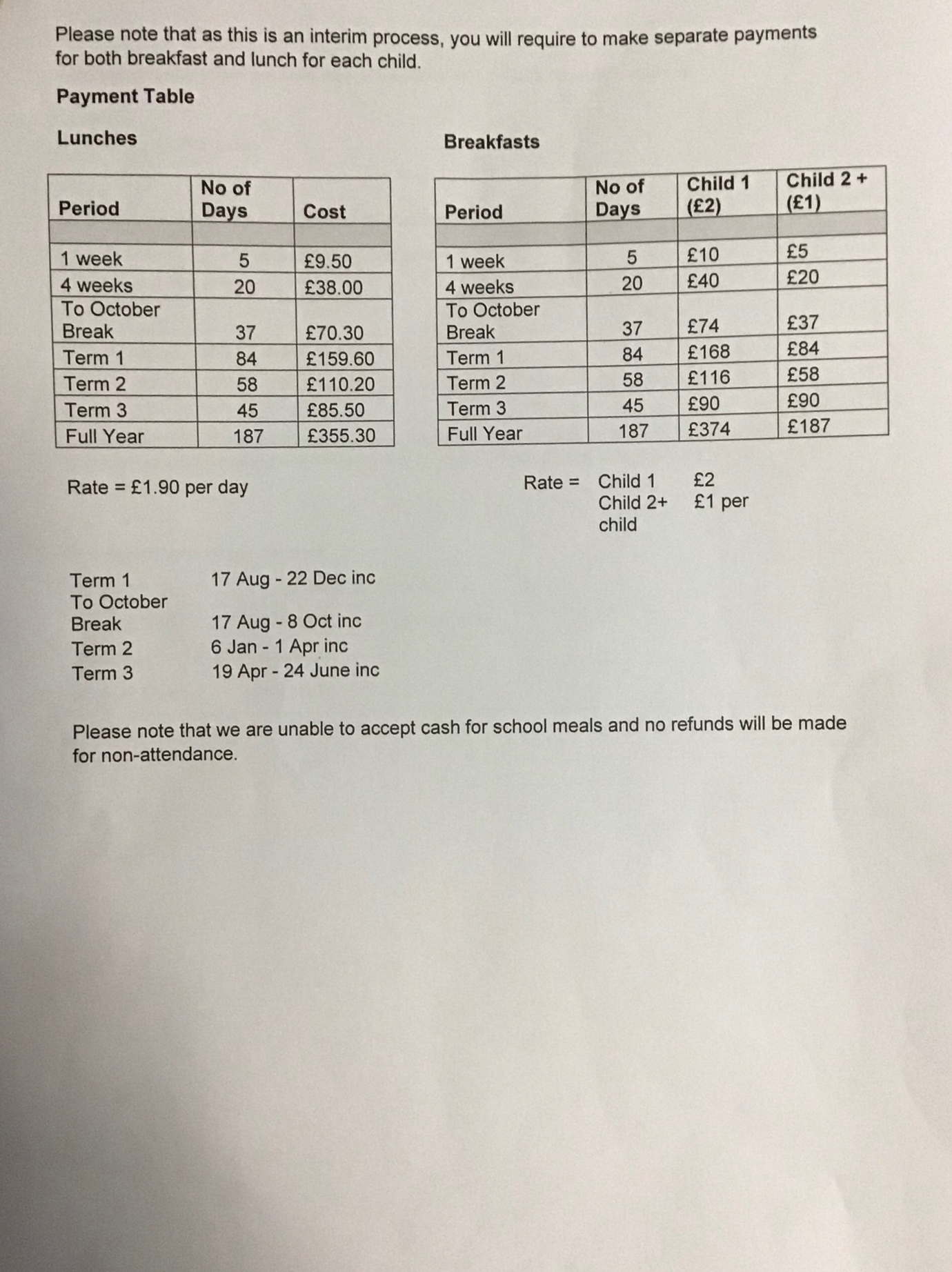 